

SPISAK SUDSKIH TUMAČA ZA ADA CIGANLIJA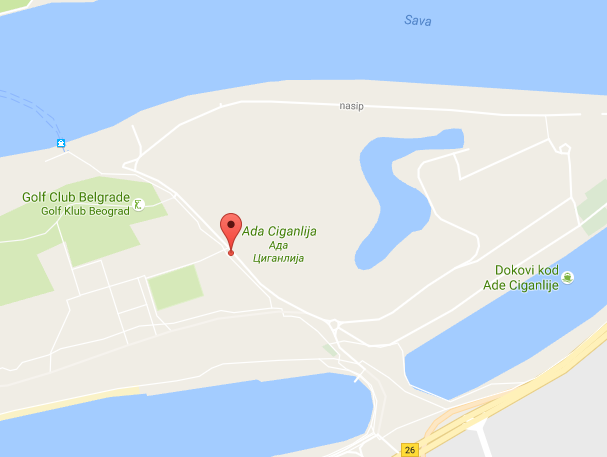 Sudski tumač za engleski jezik Ada Ciganlija
Sudski tumač za hebrejski jezik Ada Ciganlija
Sudski tumač za nemački jezik Ada Ciganlija
Sudski tumač za persijski jezik Ada Ciganlija
Sudski tumač za francuski jezik Ada Ciganlija
Sudski tumač za hrvatski jezik Ada Ciganlija
Sudski tumač za italijanski jezik Ada Ciganlija
Sudski tumač za japanski jezik Ada Ciganlija
Sudski tumač za ruski jezik Ada Ciganlija
Sudski tumač za latinski jezik Ada Ciganlija
Sudski tumač za norveški jezik Ada Ciganlija
Sudski tumač za mađarski jezik Ada Ciganlija
Sudski tumač za švedski jezik Ada Ciganlija
Sudski tumač za makedonski jezik Ada Ciganlija
Sudski tumač za španski jezik Ada Ciganlija
Sudski tumač za pakistanski jezik Ada Ciganlija
Sudski tumač za kineski jezik Ada Ciganlija
Sudski tumač za znakovni jezik Ada CiganlijaSudski tumač za bosanski jezik Ada Ciganlija
Sudski tumač za poljski jezik Ada Ciganlija
Sudski tumač za arapski jezik Ada Ciganlija
Sudski tumač za portugalski jezik Ada Ciganlija
Sudski tumač za albanski jezik Ada Ciganlija
Sudski tumač za romski jezik Ada Ciganlija
Sudski tumač za belgijski jezik Ada Ciganlija
Sudski tumač za rumunski jezik Ada Ciganlija
Sudski tumač za bugarski jezik Ada Ciganlija
Sudski tumač za slovački jezik Ada Ciganlija
Sudski tumač za češki jezik Ada Ciganlija
Sudski tumač za slovenački jezik Ada Ciganlija
Sudski tumač za danski jezik Ada Ciganlija
Sudski tumač za turski jezik Ada Ciganlija
Sudski tumač za finski jezik Ada Ciganlija
Sudski tumač za ukrajinski jezik Ada Ciganlija
Sudski tumač za grčki jezik Ada Ciganlija
Sudski tumač za holandski jezik Ada Ciganlija
Sudski tumač za korejski jezik Ada Ciganlija
Sudski tumač za estonski jezik Ada CiganlijaLokacijaAda CiganlijaInternetakademijaoxford.comTelefon+381(0)11/405-80-05+381(0)69/30-80-584+381(0)69/30-80-627Radno vreme8:00 AM – 4:00 PM
9:00 AM – 2:00 PM (Subotom)